РИСОВАНИЕ  НА  МОКРОЙ  БУМАГЕЦель: развитие воображения, цветовосприятия, эмоций, умение работать с красками.Материал: гуашь, кисточки, мокрый лист бумаги.Способ нанесения изображения: воспитатель смачивает чистый лист бумаги водой, ребёнок кисточкой с краской наносит пятна на лист. РИСОВАНИЕ  ВАТНЫМИ  ПАЛОЧКАМИЦель: развитие мелкой моторики рук, воображения, цветовосприятия, ориентировки на листе бумаги, эмоций.Материал: ватные палочки; гуашь; вырезанные силуэты из бумаги. Способ нанесения изображения: ребёнок макает конец ватной палочки в краску и методом тычка оставляет отпечаток на изображении.      КАРАНДАШ – ШТАМПЦель: развитие мелкой моторики рук, ориентировки на листе бумаги, воображения, эмоций.Материал: гуашь; карандаш со стирательной резинкой на конце, лист бумаги с изображением. Способ нанесения изображения: ребёнок берёт карандаш и резинкой обмакивает в краску, затем оставляет отпечаток на изображении. РИСОВАНИЕ СПОСОБОМ – «ТЫЧКА»Цель: закрепление навыков рисования кистью и красками, развитие воображения, мышления, эмоций.Материал: листок с нарисованным силуэтом, кисть с жёсткой щетиной, гуашь, баночка с водой.Способ нанесения изображения: ребёнок, с помощью кисти, наносит краску на силуэт способом «тычка» (как будто тыкает в листок).                                РИСОВАНИЕ  ШТАМПОМЦель: развитие мелкой моторики рук, ориентировки на листе бумаги, воображения, мышления, эмоций.Материал: гуашь, штампы, лист бумаги с контуром или без.Способ нанесения изображения: ребёнок берёт тремя пальчиками фигурку штампа, обмакивает её в краску и оставляет отпечаток на листе бумаги.    ОТТИСК  СМЯТОЙ  БУМАГОЙЦель: развитие воображения, цветовосприятия, ориентировки на листе бумаги, эмоций.Материал: баночка со штемпельной подушкой, пропитанная гуашью; чистые листы бумаги; ненужные листочки бумаги или газеты.Способы нанесения изображения: ребёнок сминает ненужный листок бумаги или газеты, делает из него комочек, обмакивает его в краску и делает отпечатки на чистом листе бумаги. Воспитатель спрашивает ребёнка: «Что ты нарисовал?» или «На что похоже?», после этого или обводит отпечаток или дорисовывает предмет.     Памятка для родителей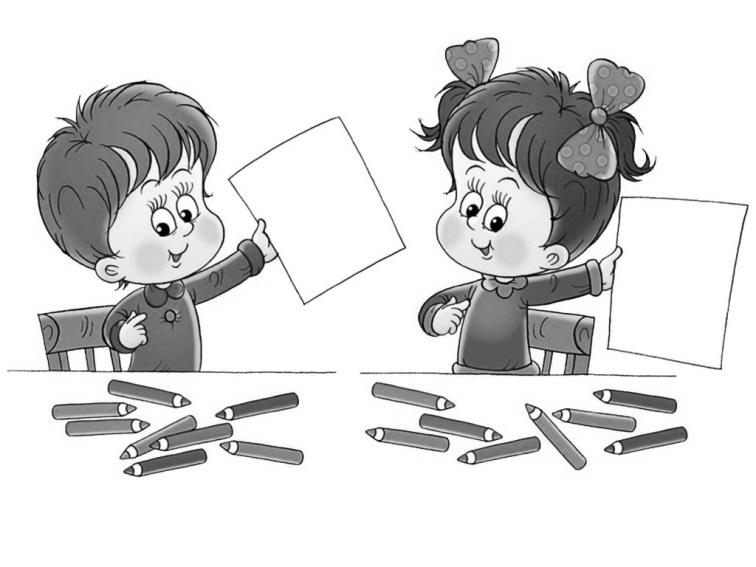 Группа «Малинка»Тюмень, 2014 “Истоки способностей и дарования детей на кончиках пальцев. От пальцев, образно говоря, идут тончайшие нити-ручейки, которые питает источник творческой мысли. Другими словами, чем больше мастерства в детской руке, тем умнее ребёнок”. В.А. СухомлинскийА что значит «нетрадиционное рисование»?Это искусство изображать,  не основываясь на традиции.Дети с самого раннего возраста пытаются отразить свои впечатления об окружающем мире в своём изобразительном творчестве. В этом ребёнку помогают взрослые (педагоги). Рисование нетрадиционными способами – это увлекательная, завораживающая деятельность, которая удивляет и восхищает детей. Важную роль в развитии ребёнка играет развивающая среда. Поэтому, при организации предметно-развивающей среды учитывается, чтобы содержание носило развивающий характер, и было направлено на развитие творчества каждого ребёнка в соответствии с его индивидуальными возможностями, доступной и соответствующей возрастным особенностям детей. Необычные материалы и оригинальные техники привлекают детей тем, что здесь не присутствует слово «нельзя», можно рисовать, чем хочешь и как хочешь и даже можно придумать свою необычную технику. Дети ощущают незабываемые, положительные эмоции, а по эмоциям можно судить о настроении ребёнка, что его радует, что его огорчает.Проведение занятий с использованием нетрадиционных техник рисования способствуют:развитию пространственного мышления;развитию мелкой моторики рук и тактильного восприятия;развитию творческих способностей, воображения и полёта фантазий; развитию памяти, внимания, усидчивости, учит думать и анализировать, соизмерять и сравнивать; развитию эстетического восприятия и эмоциональной отзывчивости;снятию детских страхов;развитию уверенности в своих силах;учит детей работать с разнообразным материалом. Каждая из этих техник - это маленькая игра. Их использование позволяет детям чувствовать себя раскованнее, смелее, непосредственнее, развивает воображение, дает полную свободу для самовыражения. РИСОВАНИЕ    ПОРОЛОНОМЦель: развитие  мелкой моторики рук, ориентировки на листе бумаги, тактильных ощущений, эмоций.Материал: баночка с гуашью; лист бумаги с рисунком, нарисованным восковым карандашом; кусочек поролона, салфетка.Способ получения изображения: ребёнок макает поролон в баночку с краской и проводит по листу бумаги слева направо, закрашивая изображение. МОНОТИПИЯ Цель: развитие воображения, мышления, эмоций.Материал: гуашь, цветной или чистый лист бумаги, кисть, фломастеры.Способ получения изображения: ребёнок складывает лист бумаги пополам, раскрывает.  На одну половину наносит цветные пятна. Лист опять складываем пополам и разглаживаем руками. С помощью волшебного заклинания раскрываем лист. Смотрим, что получилось. Даем ему подсохнуть и, при необходимости, дополняем изображение необходимыми деталями с помощью тонкой кисти или фломастера.РИСОВАНИЕ   ПРОБКАМИЦель: развитие мелкой моторики рук, воображения, ориентировки на листе бумаги, эмоций.Материал: гуашь двух цветов, лист бумаги формата А4, пробки от тюбиков из-под крема или зубной пасты.Способ получения изображения: ребёнок берёт пробку тремя пальчиками, обмакивает её в краску и оставляет отпечатки на листе бумаги.